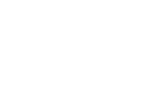 Ms. S. is teaching a strategy called the “Fix It” game.Objectives:students will recognize when they have read a sentence incorrectly because it does not make sense in contextstudents will be able to apply this as a “fix it” strategy when readingIs Ms. S’s explanation complete? Fill in the chart below.ObjectiveLanguage UsedComplete?Students will recognize when they have read a sentence incorrectly because it does not make sense in contextStudents will be able to apply this as a “fix it” strategy when reading